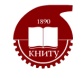 МИНОБРНАУКИ РОССИИФедеральное государственное бюджетное образовательное учреждениевысшегообразования«Казанский национальный исследовательский технологический университет»(ФГБОУ ВО «КНИТУ»)ЗАЧЕТНАЯ ВЕДОМОСТЬАспирант________________________________________________________________________(ведомость распечатывается, заполняется и вклеивается в индивидуальный план аспиранта)МИНОБРНАУКИ РОССИИФедеральное государственное бюджетное образовательное учреждениевысшего образования«Казанский национальный исследовательский технологический университет»(ФГБОУ ВО «КНИТУ»)ЗАЧЕТНАЯ КАРТОЧКААспирант________года обучения, кафедра _______________________________Фамилия______________имя________________отчество_____________________(зачетная карточка распечатывается, заполняется и сдается в отдел аспирантуры)№ДисциплинаОтметка о зачетеТекущая рейтинговая оценкаДатаПодписьпреподавателяФамилия преподавателя123№ДисциплинаОтметка о зачетеТекущая рейтинговая оценкаДатаПодписьпреподавателяФамилия преподавателя123